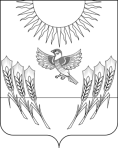 АДМИНИСТРАЦИЯ ВОРОБЬЕВСКОГО МУНИЦИПАЛЬНОГО РАЙОНА ВОРОНЕЖСКОЙ ОБЛАСТИП О С Т А Н О В Л Е Н И Еот   20 октября 2021 г.  №  1099	       .    	                  с. ВоробьевкаОб утверждении Перечня видов муниципального контроля и органов местного самоуправления, уполномоченных на их осуществлениеВ соответствии со статьей 17.1 Федерального закона от 06.10.2003 года № 131-ФЗ «Об общих принципах организации местного самоуправления в Российской Федерации», пунктом 1 части 2 статьи 6 Федерального закона от 26.12.2008 года № 294-ФЗ «О защите прав юридических лиц и индивидуальных предпринимателей при осуществлении государственного контроля (надзора) и муниципального контроля», решением Совета народных депутатов от 19.10.2021 г. № 35 «О порядке ведения перечня видов муниципального контроля и органов местного самоуправления, уполномоченных на их осуществление на территории Воробьевского муниципального района», администрация Воробьевского муниципального района п о с т а н о в л я е т :1. Утвердить прилагаемый Перечень видов муниципального контроля и органов местного самоуправления, уполномоченных на их осуществление.2. Контроль за исполнением настоящего постановления возложить наруководителя аппарата администрации Воробьевского муниципального района Рыбасова Ю.Н.Глава Воробьевского муниципального района 				     М.П.ГордиенкоРуководитель аппарата администрации муниципального района 							Ю.Н.РыбасовНачальник юридического отдела администрации муниципального района                                        	В.Г. КамышановУТВЕРЖДЕНпостановлением администрации Воробьевского муниципального района от____________ № _____Переченьвидов муниципального контроля и органов местного самоуправления, уполномоченных на их осуществление на территории Воробьевского муниципального района Наименование вида муниципального контроляНаименование и реквизиты нормативных правовых актов, регламентирующих осуществление вида муниципального контроляНаименование органа местного самоуправления, осуществляющего вид муниципального контроляМуниципальный земельный контроль в границах Воробьевского муниципального района Воронежской области- Земельный кодекс Российской Федерации;- Федеральный закон от 26.12.2008 N 294-ФЗ «О защите прав юридических лиц и индивидуальных предпринимателей при осуществлении государственного контроля (надзора) и муниципального контроля»;- Закон Воронежской области от 18.07.2016 N 106-ОЗ «О порядке осуществления муниципального земельного контроля на территории Воронежской области»;Решение Совета народных депутатов от 19.10.2021 г. № 36 «Об утверждении положения о муниципальном земельном контроле в границах Воробьевского муниципального района Воронежской области»Администрация Воробьевского муниципального района 